SUXESTIÓNS 22.1O.23 SUXESTIÓNS: - Trata de ser bo cidadán, respecta as normas, participa, busca o ben de todos. - Que o Motor da túa vida sexa o Amor a todos pois experimentaches a Deus que te quere, leve ese amor a todos. - Visitade a delegación de misións do bispado. Trata de coñecer a algún misioneiro, escribídelle unha carta, coñecede o seu traballo e colaborade con algún proxecto que realice. - Sé misioneiro aquí. Como? Reza polas misións, colabora cos misioneiros, evanxeliza, anuncia a mensaxe de Deus con xestos de amor, fala de Xesús… - Vede xuntos o vídeo do Domund: “Corazóns ardentes, pés en camiño”: https://www.youtube.com/watch?v=UpBcrs8Qf64 - Aprendede estes cantos: “Acéndeme” de Hakuna: 
https://youtu.be/watch?v=av3OJfhuIww ou “Somos misioneiros”: 
https://www.youtube.com/watch?v=bbT7DEwLep ou “Un amor para percorrer” (Brotes de Olivos). - Descobre a misión á que che chama Xesús. Poida que sexa misioneiro. Ou talvez anunciar a Deus que é Amor e dalo ao que máis o necesita ao teu ao redor: os que se senten sos, acosados, tristes… - Anótate a algunha Carreira solidaria virtual: https://domund.es/carreira-solidaria/ 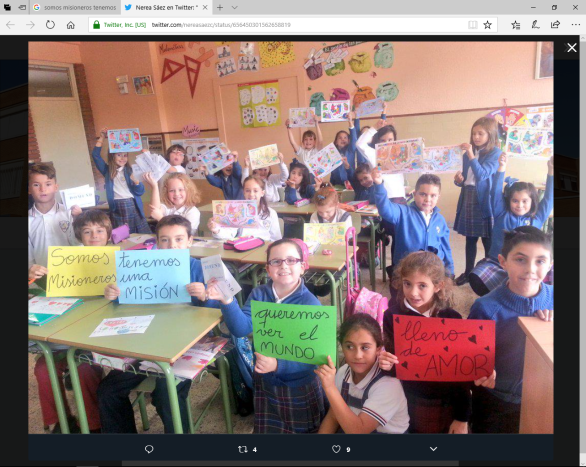 VÍDEOS  DOMINGO Ord-29-A: Mateo 22, 15-21, “A Deus o que é de Deus”  -Xesús e o tributo ao César, película 
https://www.youtube.com/watch?v=8ZSGkYRg-v8 -Mt. 22, 15-21, película: https://www.youtube.com/watch?v=nuqYlNU4szU -Dar a César e a Deus, película: https://www.youtube.com/watch?v=-HPBh36iQUs -Ao César o que é do César, película: 
https://www.youtube.com/watch?v=fxwBKDhhZQc -Ao César o que é do César, debuxos: 
https://www.youtube.com/watch?v=6XS0z_lkfKI -Mateo 22, 15-21, debuxos https://www.youtube.com/watch?v=lmN2brEkPp4 -As cousas de Deus, Verbo divino 2011: 
https://www.youtube.com/watch?v=ou8_zVLa8smc -A vida é cousa de Deus, Verbo Divino 2014, reflexión: 
https://www.youtube.com/watch?v=m69GdPbccIg -Heroes, Verbo Divino 2017: https://www.youtube.com/watch?v=9W6xGlizSQk -Vida de servizo, Verbo Divino 2020, reflexión: 
https://www.youtube.com/watch?v=CI_7n4T3jbo -Os pobres son de Deus, Verbo Divino 2023, reflexión: https://youtu.be/VNmM-t7bUxo -Material Domund 2023: https://www.omp.es/domund/ -Vídeo do Domund 2023: “Corazóns ardentes, pés en camiño”: 
https://www.youtube.com/watch?v=UpBcrs8Qf64 -“Somos misioneiros“, canción con letra: https://www.youtube.com/watch?v=NLjjX5ou3Yag - Acéndeme de Hakuna, canto: https://youtu.be/watch?v=av3OJfhuIww -Pequeno misioneiro, canción: https://www.youtube.com/watch?v=RyUsp76XCq4 -Lecturas en linguaxe de signos: 
https://www.youtube.com/watch?v=UaXo_deJiSg https://youtu.be/5Ou-SE5DJfqs -Quen quere ser misioneiro, curto: https://www.youtube.com/watch?v=ebAaAfXQEyw -Debuxos de Fano de cada domingo: https://www.diocesismalaga.es/dibujos-de-fano-en-cor/ Máis que bos cidadánsSeñor, o que nos xogamos contigonon ten nin comparación con outras cousas.Temos obrigacións como cidadáns,unhas normas, unhas esixencias de ben común.Hai relación que comeza e terminapagando impostos honradamente.A relación contigo, Señor, non é de mercado, non é de pagar, non é de quedar tranquilodespois dunha declaración como na Facenda.Dar a Deus o que é de Deus é tratar a Deus co orixinal de Deus:o amor, a relación filial.Señor, que aprenda que Ti non es comercio,nin me podo quedar tranquilo co que douse me reservo o corazón,se non te trato con corazón e de corazón.Mari Patxi Ayerra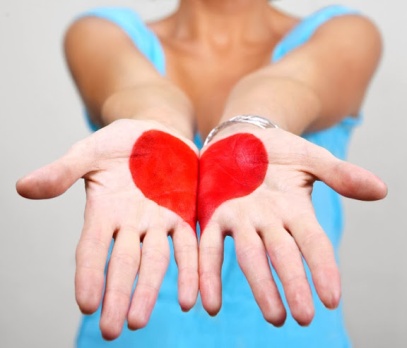 